                                                                                                   Додаток 1                                                                                       до рішення виконавчого                                                                                        комітету міської ради                                                                                       від 14 лютого 2024 року №30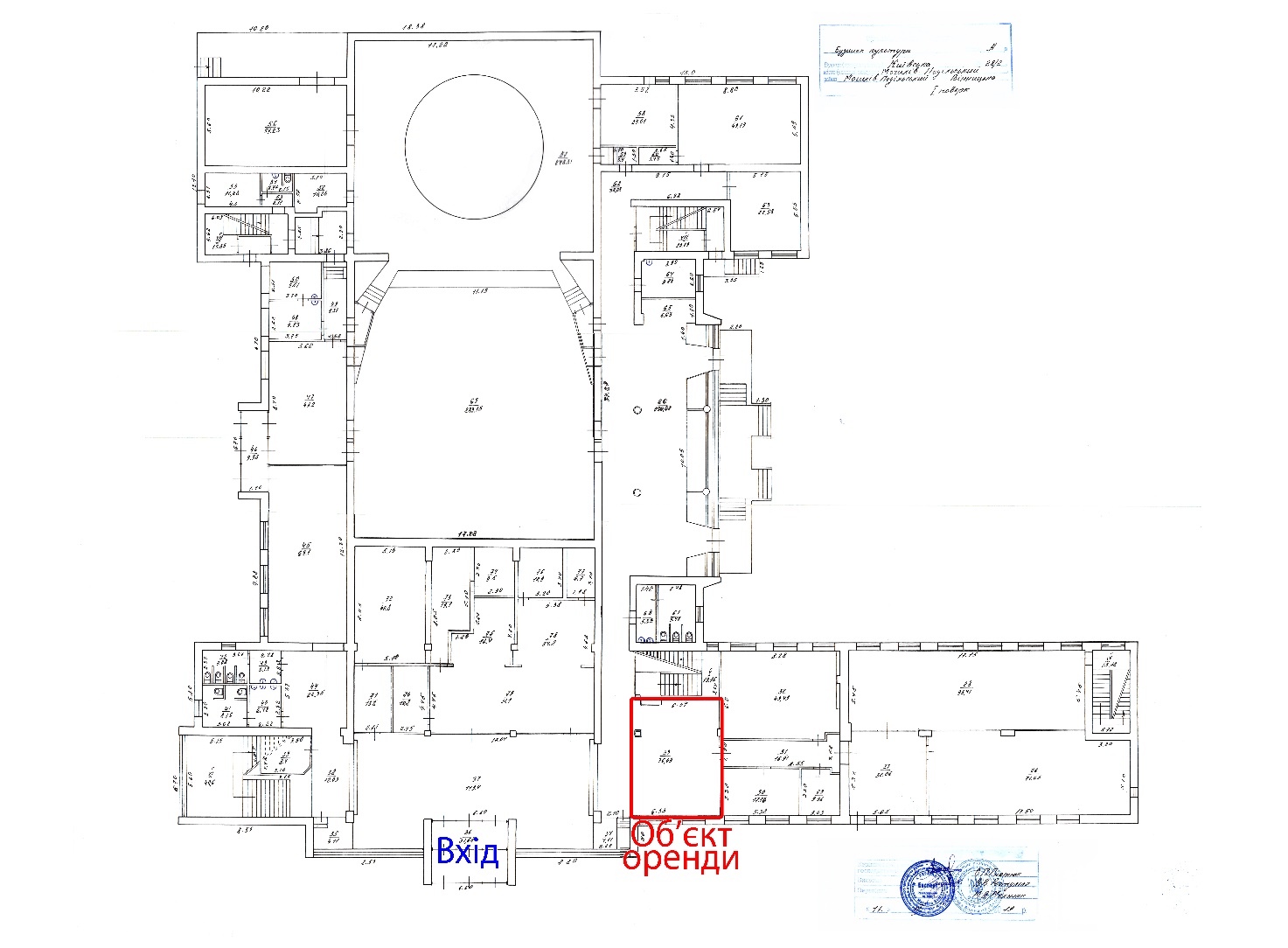   Перший заступник міського голови                                        Петро БЕЗМЕЩУК